Christ Lutheran ChurchWeek at a GlanceMarch 31 – April 7Today, March 31 Resurrection of our Lord9:30am         Worship-In Person & Live Streamed5:00pm         OA (Adult Lounge)Monday, April 1No Events PlannedTuesday, April 29:00am          Cover G’s (Social Hall)6:00pm          His Grace Prayer Service (Sanctuary)Wednesday, April 39:45am          Bible Study (Zoom format)6:00pm          Women’s Bible Study (Adult Lounge)7:00pm          Greater Long Beach Church (Social Hall)Thursday, April 46:00pm         OA (Adult lounge)7:00pm         Choir RehearsalFriday, April 5No Events PlannedSaturday, April 6No Events PlannedSunday, April 7 9:30am         Worship-In Person & Live Streamed11:00am       Sunday Education – Managing Email and Internet Security5:00pm         OA (Adult Lounge)Altar flowers this morning are given to the glory of God in thanksgiving by Ruth Barnes in memory of husband, Jim.Please take a moment after worship to sign up to sponsor altar flowers for the coming year.  Altar flowers can be sponsored in honor or memory of loved ones or in thanksgiving for special occasions. The 2024 flower chart is on the door of the Usher’s Room in the Narthex.  Each arrangement sponsored is $45.  Please make your check out to Christ Lutheran and place in the offering plate. Thank you so much.Healing prayers are returning to CLCThis is a unique time for 1:1 prayer time with a dedicated prayer minister during the church service.  We reinstated this special prayer time beginning on Maundy Thursday.  It is our hope to provide healing prayer twice a month on Sundays, pending reestablishing a team for that purpose. If you feel called to prayer ministry, please contact: Shannon Howard at 714-904-0871.  Training will be provided.Thank you to the Brass Ensemble and the Sunflower Trio playing for us this morning. Your music enriched our Easter experience tremendously. Tom Philips - Trumpet                           Andres Ramirez - Trumpet Valeria Gonzalez - French Horn           Evan Wicks - Trombone Daniel Orellana - Tuba                            Claudia Fitzpatrick- CelloBrooke Parker-Violin                               Cathy Parker-ViolinSunday Ed OpportunityCourse name: Managing your e-mail and internet security Course description: We will cover some basic tips for managing your e-mail, learning how to unsubscribe from junk mail and be aware of potential internet scams sent by email.Class date: Sunday, April 7   Place: Conference Room or Social HallInstructor: Kim Magee  Materials Needed: Laptop, iPad, or tabletThe Healing Power of the Holy SpiritWe pray for:Members at Home or in Care Centers:  Laurie Ennen, Ione Marchael, Sydney Nichols, Bary & Janice Schlieder, and Frances Willms.  Those struggling with illness or other concerns: Chris Caldwell, Don Darnauer, Judy Haenn, Daniel Howard, Shannon Howard, Chris and Sheryl Hunter, Chris and Kathy Klute-Nelson, Karen Koch, Jeff Rodrigues, Kristine Trost, Kurt Weisel, Rich Williams, Gary & Linda Zimmerman.*Family & Friends: Carolina, Chad, Barrett, Michael, Noah, Lois Brown, Zach Burkard,  Jeff Chan, Charlie and David Corm, Mary Croes, Denise Davis, Tamara Fitzgerald, Brechin Flournoy, Gina Barvy Fournier, Daryl Golden, Cindy Gray, Kylie & Crystal Huber, Ben Kalish, Bryan Koenen, Barb Korsmo, Katrina Lahr, Sue Lance, Ronda Lynn, Dawn Lyle-McBennett, Eric, Farnaz Perl, Tim & Mimi Philips, Kristina & Scott Randolph, Sharry Reed, Tom Sievers, Marie Spangler, Christina Storm, Von, Vicki Thompson, Jessica West. *Please use the blue prayer request form found in your pew pocket to add individuals or families to these lists. Names are included on the prayer list for 30 days unless specific requests are made through the office.We also pray for the ongoing work of: + Linda Gawthorne among the Kogi people of Colombia  + First responders who provide safety, security, and care + Those serving in our nation's military, especially: Samuel Brown, Ryan Dorris,      Morgan Llewellyn, Johnny Luna, Jim Reeder, Steven, Brina and Michael      Navarro.  + Lutheran Maritime Ministries, Habitat 4 Humanity, California      Lutheran Homes.On Saturday, April 20th at 11am, we will have a Celebration of Life service for Frank and Margaret Madsen. Frank and Margaret were beloved, long time members of Christ Lutheran who both passed away during the Covid pandemic.  Their son Andrew Madsen will bring them here for their eternal rest.This morning’s worship assistants:Assisting Minister: Chris CaldwellLector: Renu Moon Communion Assistants: Angie and Ron Nelson, Lisa CottrellSunday School Leaders: Joyce Carter and Amanda JohnsonGreeter: Laura InnesAltar Guild: Stephanie Petrbok and VolunteersUshers: Shannon and Steve Howard, Jeff Rodrigues                                                      Thank you all.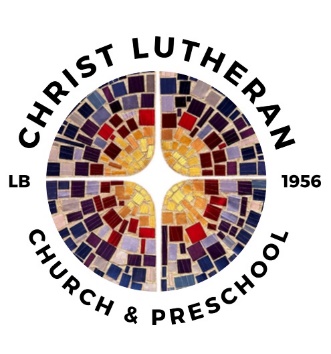 	          6500 E. Stearns Street, Long Beach, CA 90815christlutheranlb.com                                                     562 598.2433Pastor                                                         Rev. Nicole Fielder, pastor@christlutheranlb.comOffice Manager                                           Kim Croes, officemanager@christlutheranlb.comPreschool Director                                                                     Lisa Clinton, info@clplb.com Choir Director                                                                      Kim Philips, kimsings@msn.comAccompanist							                Roger HalvorsonA/V Technician                                                                                                      Brad CroesMissionary to Colombia  						   Linda Gawthorne 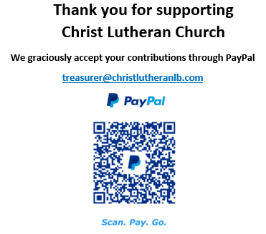 